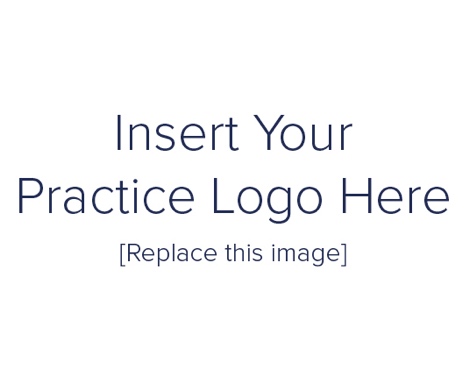 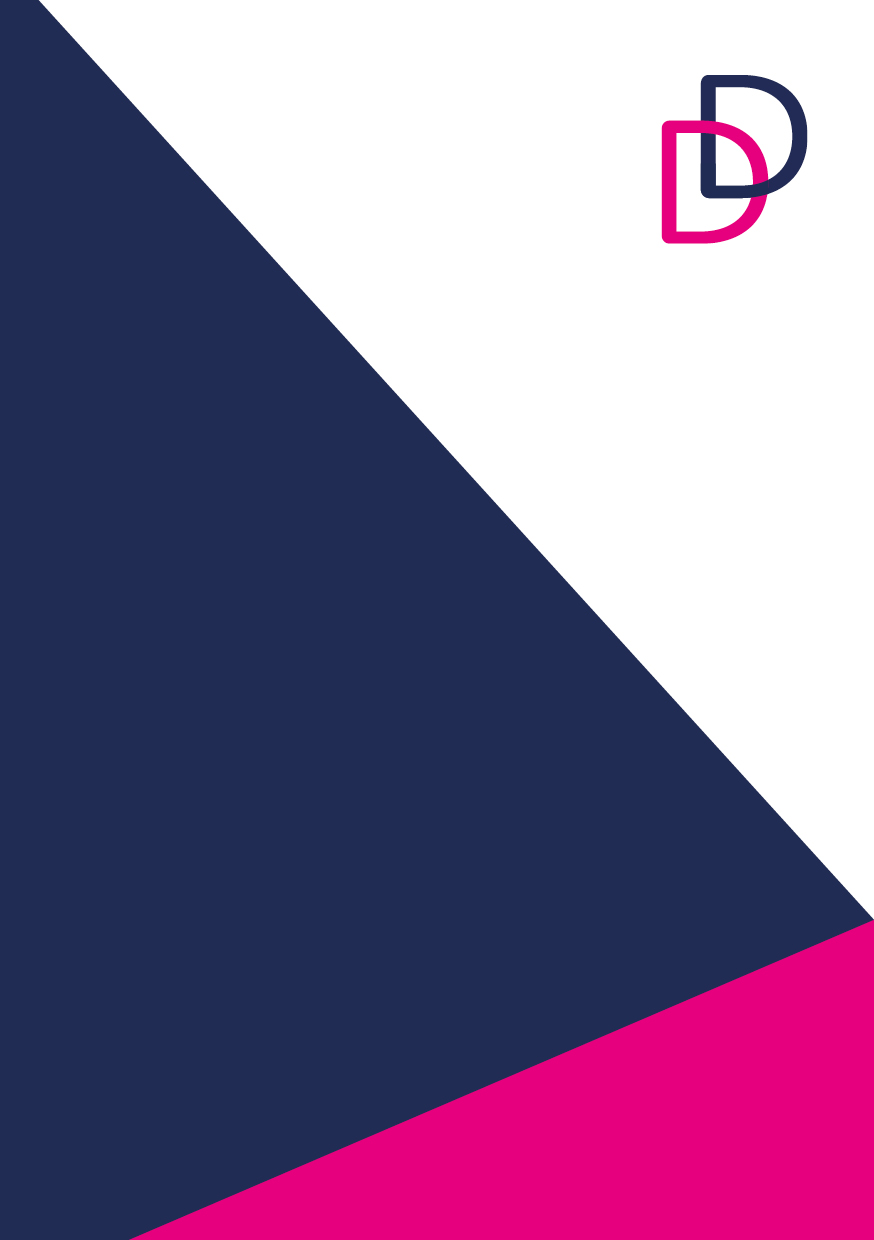 Staff re-induction and training	All staff must complete adequate induction/re-induction and training prior to recommencing work. This must be communicated and understood to ensure all staff appreciate and are competent in the new measures and procedures in place. Prior to carrying out training and induction, issue all staff members with the current guidance documents, policies, and procedures, which they must read. Induction may be carried out remotely for some and in the practice for others, maintaining social distancing protocols. Each practice should decide which method suits their needs.During the induction/training Ask for feedbackAsk if anyone has any questions about the documentsDiscuss and run through all documents and practice procedures Explain why these have been implementedExplain how this will affect their day to day routineExplain why working together as team is so important Carry out a walk around of the practice (where appropriate), highlighting any changes that may have occurredAreas to provide information onCOVID-19 facts and dentistry specific informationTriage proceduresDesignated surgeries for AGPs and Non-AGPsAppointment schedulingInformation for patients prior to attendingInformation obtained from patients prior to attending Number of patients within the practice at any one timeWaiting areas and reception areas, procedures in place Signs present within the practice The use of hand sanitiser for patients (and staff)Minimising ‘touch points’ for patients Procedures for gaining consent, receiving payments, signing of any forms Cleaning and disinfection of communal areasCleaning and disinfection of surgeries and surgery equipmentProducts to be used and manufacturers’ instructions Instructions for use for any new equipment  Waste disposal protocolsPPE, what is to be used, when it is to be used and the correct ‘donning’ and ‘doffing’ of PPEUniform/clinical clothing, when and how to change into and out of and how to transport and launderReusable and single use itemsTravelling to and from the practiceStaff rotation and designated working environment Personal items, how to store, when and how to clean and disinfectSocial distance measuresExternal deliveriesProcedures for engineersDecontaminating water linesClinical procedures Chaperones for vulnerable patients Sickness reporting and what to do if you show signs/symptoms of COVID-19Procedures for if members of your household are confirmed to have or are suspected of having COVID-19 Hand hygiene techniques and when to performFour handed dentistry Updated resuscitation council guidance Scenario-based team training in the practiceTraining in new IT software tools e.g. online medical history softwareFollowing the completion of the inductionEnsure all staff members understand the information givenEncourage feedback and questionsAdvise where to locate any information providedAdvise what to do if procedures have not been followedAdvise who to ask should any questions ariseReassure all staff Evidence all staff who have attended and obtain signatures to evidence attendance and understandingConduct regular sessions to refresh knowledge, confirm understanding and to inform of any updatesGeneral Management Appoint a lead with regards to the management/implementation of all new/revised procedures in relation to COVID-19Practice has a single point of communication with the Regional NHSE/I (keepingupdated and disseminating updates), Local Dental Network and Local DentalCommitteeQueries are directed to local infection control teams and dental practice advisors (DPAs)Monitoring of stock levels and ensure PPE is available for the practice, arrange forPPE fit testing as necessary, with local/regional points of contactEnsure all staff are fully trained before commencing work, complete a checklist to document as evidence All staff members understand and aware of the signs and symptoms of COVID-19 and what they should do I they or members of their household display such symptoms All protocols and measures must be regularly reviewed and amended in line with the risk assessment and alert level.Appoint a lead for the general wellbeing of staffRisk assessment completed for all staff members prior to returning to work Any staff members deemed as ‘high risk’ must obtain advice/guidance from occupational health or health practitioner prior to commencing work Reporting procedure for staff to follow should they feel unwell Occupational health and mental health wellbeing services should be available and communicated to all staff members Regular and practical training on relevant CPD topics to continue to be completedOngoing communication with staff members to assure and mitigate any concernsCheck with all indemnity providers that the current level of indemnity is appropriate  Encourage all staff to communicate with management/leads where they may have any concerns or feedback Consider staggering staff members break times to limit the number off occupants in the changing area and break rooms Consider staggering start and end of work times Cleaning staff should also be trained in IPC measures and decontamination and understand the requirements in HTM01 05 along with all measures, policies and protocols implemented Staff induction and training checklist templateFurther information can be found at:https://www.fgdp.org.uk/news/covid-19-latest-guidance-and-resources-gdpshttp://www.sdcep.org.uk/published-guidance/covid-19-practice-recovery/https://bda.org/advice/Coronavirus/Pages/returning-to-work.aspxhttps://bda.org/login?ReturnUrl=%2fadvice%2fba%2f_layouts%2f15%2fAuthenticate.aspx%3fSource%3d%252Fadvice%252Fba%252FDocuments%252Freturning%252Dto%252Dwork%252Dtoolkit%252Epdf&Source=%2Fadvice%2Fba%2FDocuments%2Freturning-to-work-toolkit.pdfhttps://www.hse.gov.uk/news/assets/docs/working-safely-guide.pdfhttps://www.fom.ac.uk/covid-19/update-risk-reduction-framework-for-nhs-staff-at-risk-of-covid-19-infectionhttps://www.england.nhs.uk/coronavirus/wp-content/uploads/sites/52/2020/06/C0575-dental-transition-to-recovery-sop-4-June.pdfhttps://www.fgdp.org.uk/implications-covid-19-safe-management-general-dental-practice-practical-guidehttps://www.who.int/docs/default-source/coronaviruse/mental-health-considerations.pdf?sfvrsn=6d3578af_2https://www.nhs.uk/oneyou/every-mind-matters/?WT.tsrc=Search&WT.mc_id=Brand&gclid=EAIaIQobChMIt8yh2N306QIVS7DtCh22rwp6EAAYASAAEgKYhfD_BwEhttps://www.nationaldahelpline.org.uk/Version 1.0 15/05/2020Version 2.016/06/2020Section 1Section 1Section 1Section 1NameDateRoleCarried out bySection 2Section 2COVID-19 informationTriage proceduresDesignated surgeries for AGPs and non AGPsAppointment schedulingInformation for patients prior to attendingSection 2 (Continued)Section 2 (Continued)Information obtained from patients prior to attendingNumber of patients within the practice at any one timeWaiting areas and reception areas, procedures in placeSigns present within practiceThe use of hand sanitiser for patientsMinimising ‘touch points’ for patientsProcedures for gaining consent, receiving payments, signing of any formsCleaning and disinfection of communal areasCleaning and disinfection of surgeries and surgery equipmentProducts to be used and manufacturer’s instructionsInstructions for use for any new equipment introducedWaste disposalPPE, what is to be used, when it is to be used and the correct ‘donning’ and ‘doffing’ of PPEUniform, when and how to change into and out of and how to transport and launderReusable and single use itemsTravelling to and from workStaff rotation and designated working environmentPersonal items, how to store, when and how to clean and disinfectSocial distancing measuresExternal deliveriesProcedures for engineersSection 2 (Continued)Section 2 (Continued)Decontaminating working linesClinical proceduresChaperones for vulnerable patientsSickness reporting and to do if you show signs/symptoms of COVID-19Procedures for if members of your household are confirmed to have or are suspected of having COVID-19Hand hygiene techniques and when to performSection 3Section 3Feedback questionsAware of where to locate informationAware of what to do when procedures have not been followed, reporting proceduresWho to ask any questions toFully understand all information givenSection 4Section 4Signature